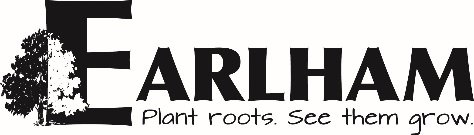 City of Earlham    140 S Chestnut Ave    Box 518    Earlham, IA 50072    (515) 758-2281GOLF CART, ATV, UTV PERMIT 2022Name of Owner:  _______________________________________________________      Address: ____________________________________________________________      Phone Number:________________________  Cell:___________________________      Email Address: ________________________________________________________      Driver’s License #: _____________________        Expiration Date: ______________Golf Cart, ATV, UTV Information (Circle Type):     Year: ________  Model:__________      Make: ____________________    Serial Number: ____________________________       Liability Insurance Company: ___________________________________________       Policy #: ________________________    Expiration Date: _________________________ I hereby state that the golf cart to be operated upon City streets in Earlham shall be in good mechanicalcondition, thoroughly safe for transportation of passengers, and equipped with, a bicycle safety flag a minimum of five feet from ground level, adequate brakes, working headlights & brake lights, properly functioning unaltered factory exhaust muffler and clearly audible horn.____ I acknowledge I have received and read a copy of the City of Earlham Golf Cart/ATV/UTV Ordinance, and will abide by the regulations set forth in the Ordinance.  ____ I agree to affix reflective tag on the “LEFT” (driver’s side) rear wheel well or similar component.____ I agree to provide valid liability insurance covering the golf cart, ATV or UTV in the same limits as required          of automobiles by the financial responsibility provisions of Chapter 321A of the Code of Iowa, and to provide           or update liability insurance information to the City of Earlham if I change policies or upon policy renewal.____ I understand that permits may be suspended or revoked upon violation of the conditions of the permit         or abuse permit privileges.  There will be no refund of the permit fee.                                                                       ________________________________________________Signature of Owner				       Date					________________________________________________					For the City of Earlham				       Date(for office use)Permit Fee: 	Golf Carts $50.00	NO PERMIT FEE for ATVs & UTVs   Date Paid: ______________  	 Check#, or  Cash: _______________________   Date Approved: _______________ (city has received fee, owner info, vehicle info, insurance info, completed app)	   Permit Number: _____________                Permit Valid Until:  March 1, 2023Maintain your copy of this form with you or on the vehicle when operating machine.